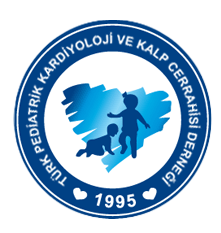 TÜRK PEDİATRİK KARDİYOLOJİ YETERLİLİK KURULU YETERLİLİK SINAVI BAŞVURU FORMUBAŞVURU KOŞULLARI
Düzenlenecek Sınava; Pediatrik Kardiyoloji uzmanı olanlar veya eğitimde olup sınav başvuru tarihine kadar uzmanlığını alanlar, Yabancı bir ülkede uzmanlık eğitimini tamamlayan ve o ülkenin yeterlilik sınavına girmeye hak kazanmış olanlar başvurabileceklerdir. Başvuru Tarihi ve Şekli:
1 Nisan 2014 tarihine kadar başvurular kabul edilecektir. Sınav için başvuranların bu formu Türk Pediatrik Kardiyoloji ve Kalp Cerrahisi Derneğine mektup, faks veya e-maille göndermeleri gerekmektedir. 
Başvuru Adresi:
Türk Pediatrik Kardiyoloji ve Kalp Cerrahisi Derneği Hoşdere Caddesi 180/4 Çankaya AnkaraTel: 312 2120200  Faks:312 2120200,   E-posta: turkpedkar@gmail.com
Sınav Yeri ve Tarihi:  16-19 Nisan 2014 Diyarbakır, kesin tarih saat daha sonra bildirilecektir
Sınav Bedeli:
Sınav bedeli 50 TL’dir. Ödeme sınav salonu girişinde alınacaktırAdı SoyadıDoğum tarihiMezun olduğu tıp fakültesiMezuniyet yılıPediatri ihtisasını yaptığı kurumPediatrik Kardiyoloji ihtisasını yaptığı kurumPediatrik Kardiyoloji ihtisasını bitirdiği tarihUnvanıYazışma adresiTelefonFaksE-mailDaha önce sınava girmiş adaylarınDaha önce sınava girmiş adaylarınDaha önce sınava girmiş adaylarınDaha önce sınava girmiş adaylarınDaha önce girdiği sınav tarihiİmzası